Prot n. 6492 del 18.07.2018ORDINANZA  N. 38  DEL 18/07/2018Il Responsabile del ServizioVISTA la richiesta Prot. n. 1542 del 07/02/2018 del Presidente dell’Associazione Culturale Progetto Evoluzione, Sig. Petzeu Ogige, residente in Narcao località Is Floris fraz. Riomurtas, con la quale chiede per i giorni 18 – 19 – 20 e 21 Luglio 2018, l’istituzione del divieto di sosta e la chiusura al traffico veicolare nella Via C. Porcella in Narcao in occasione della manifestazione musicale “ Narcao Blues Festival 2018” che si svolgerà nella Piazza Europa di questo Comune;CONSIDERATA quindi la necessità, a tutela della sicurezza della circolazione e della pubblica incolumità, di dover disciplinare la circolazione e la sosta dei veicoli nella Via C. Porcella in Narcao;VISTI gli artt. 6, 7 e 37 del Codice della Strada, approvato con Decreto Leg.vo il 30/4/1992, n. 285 e successive modificazioni ed integrazioni, nonché il relativo regolamento di esecuzione ed attuazione approvato con D.P.R. 16/12/1992, n. 495;CONSIDERATO inoltre che nelle suddette strade chiuse al traffico dovrà comunque essere garantita la circolazione pedonale;DATO ATTO che si rende necessaria l’installazione della relativa segnaletica stradale nei luoghi in argomento;VISTO l’art. 107 del D.Lgs. 267/2000;  ORDINAnei giorni dal 18/07/2018 alle ore 14.00 sino al 22/07/2018 alle ore 8.00,  è istituito il divieto temporaneo di transito e di sosta a tutti i veicoli nella Via Canonico Porcella in Narcao a partire dal civico 2 fino all’altezza del civico 5;L’Ufficio Tecnico comunale, gli agenti di Polizia Locale e della Forza Pubblica sono incaricati dell’esecuzione della presente ordinanza.Ai sensi dell’art. 3, quarto comma, della legge 07/8/1990, n.241 avverte che contro la presente ordinanza è ammesso ricorso, nel termine di 30 giorni dalla notificazione all’albo pretorio, ricorso al Ministero delle Infrastrutture e dei Trasporti ( D.P.R. 24/11/1971, n. 1199) oppure, in via alternativa ricorso al Tribunale Amministrativo Regionale di Cagliari nel termine di 60 giorni dalla suddetta pubblicazione ( legge 06/12/1971, n. 1034).Il Responsabile del Servizio(Dott.ssa Ilaria Ibba)Al Sig. Petzeu Ogige   - loc. Is Floris fraz. Riomurtas;All’ Ufficio Tecnico Comunale   -  SedeAll’ Ufficio Polizia Locale    -   Sede     Al Comando Stazione Carabinieri – SedeAl Commissariato di P.S. -  Carbonia  Al Tribunale Ordinario - Cagliari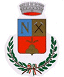 COMUNE DI NARCAOPROVINCIA SUD SARDEGNAOGGETTO:Chiusura temporanea al transito veicolare nella Via C. Porcella in occasione della manifestazione “ Narcao Blues Festival 2018”- XXVIII^ edizione.